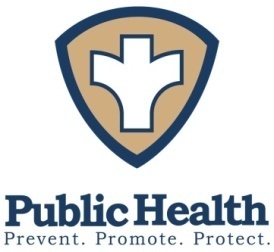 Peoria City/CountyHealth DepartmentTri-County MAPP  Reproductive Health WorkgroupMeeting MinutesDate:  Wednesday, July 26, 2017Time:  3:00 P.M.Location:  Peoria City/County Health Department2116 N. Sheridan Rd.Room LL100Present:	Melissa Adamson (PCCHD), Dr. Rahmat Na'Allah (UnityPoint Health/Board of Health), Jean Bellisario (PCCHD), Joyce Harant (Board of Health), Holly Worsfold (Whole Women's Health), Jimena Lopez (Whole Women's Health), Terrica Smith-Spiller (Molina), Chris Wade (Central IL Friends), Irene Weathersby (PCCEO), Cozette Bradford (PCCHD), Betty Dixon (PCCEO), Jason Thomas (PCCHD), Marci McCulley (Heartland), Becca Mathis (Hult), Amanda Marcanio (Hult), Roberta Burns (ICC), Nora Philbin (UnityPoint), Katie Jones (Molina), Deric Kimler (Central IL Friends), Dr. James Kerns (Heartland) 	Welcome & IntroductionsMeeting started with introductions of everyone.  No one was on the phone.                                                                                                                       	Review MinutesNo questions or comments regarding minutes.	Updates:a.	Get Yourself Tested (GYT)GYT is a campaign started by MTV and other organizations to raise awareness about sexually transmitted infections among youth. STI Awareness month is April and during this time community groups initiate campaigns, provide materials, and offer giveaways to promote STI prevention.  Last spring, Central IL Friends collaborated with Peoria Public Schools, Hult, and the Peoria Pride Team to host a health fair in the gymnasium. Mobile units were on hand doing testing. Approximately 600 students attended, and 130 were tested for HIV, Hepatitis, Chlamydia, Gonorrhea, and Syphilis. Out of the 130 tests, 14 were positive. The students helped de-stigmatize and embrace getting tested. We did have service learning with youth helping and registering and taking samples. The event was so successful that a second event is planned for September 15, 2017 from 8 a.m. to 3:00 p.m. at Peoria High. Any providers looking to participate in the upcoming are asked to bring a raffle prize or interactive games for the kids. b.	HIV Homestudy CourseIDPH is offering a risk-based HIV Test Counselor Course 8/29/17-9/1/17  in Peoria. It has two prerequisites available online through I-TRAIN: HIV Homestudy Course and forms training. A score of 80% or higher is needed on the Homestudy course before you will get invited to participate in the in-person training. It will give you the skills you need to be an HIV Certified Test Counselor and Tester recognized by the State of Illinois. Hult health educators will be doing the training so they can be in the schools as a familiar face and to establish relationships.Discussion took place about how to train medical personnel in understanding how to be non-judgmental about dealing and relating to persons within the LGBTQ community. Also it was suggested that a cultural competency training that IDPH provides could be sent out to the group as well. Another suggestion was to have another panel discussion with the LBGTQ community as the theme.   c.	Training Providers on PrEPJean Bellisario and Chris Wade attended the Illinois PrEP summit in Springfield. There were several speakers there from Denver, San Francisco, Jackson County and Champaign/Urbana who are leaders in setting up PrEP, and can serve as a model for Illinois. There was also a physician there who encouraged and provided information on how easy it is to become a PrEP provider. Planned Parenthood and Positive Health Solutions are currently the two places in the area who offer PrEP. The goal is to make providers see that PrEP is a normal part of healthcare for someone who is at risk. A statement was made that some physicians don't even know what PrEP is. Physicians can refer to the CDC guidelines for instructions on how to administer PrEP.  PrEP is Pre-Exposure Prophylaxis. It is a daily pill that people who are HIV negative take to prevent exposure or transmission of HIV. The FDA approved it in 2012, but few had heard about it and only recently became a hot topic. Most people living downstate were going to Chicago to get it. CDC recommends men who have sex with men, heterosexual surrogates and subordinate couples who want to conceive, sex workers, people who inject drugs, and other populations who consider themselves at risk for HIV take this medication. For men it takes approximately seven days to be protected; for women it can take up to 20 days to be protected.Chris also attended a MATEC Advanced HIV Prevention, PrEP & Supporting Reproductive Health of People Living with HIV training in Chicago. The training is one day (lunch provided) and targets physicians and nurses. The training will be offered in September (tentatively).d.	F.L.A.S.H.Hult has selected lessons based on the feedback they received from the survey.  Lessons to be conducted are as follows:  6th grade: Reproductive System and Pregnancy, Underlying Stereotypes, Rules of Dating, Healthy Relationships, and Sexual Violence Prevention and Saying No.7th grade: Sexual Orientation and Gender Identity, Reproductive System and Pregnancy, Preventing STI's and Online Safety.  8th grade: Sexual Orientation and Gender Identity, Healthy Relationships, Testing for HIV and other STIs, Condoms to prevent HIV and STIs and Birth Control Methods all done by Central IL Friends.Center of Prevention of Abuse will be teaching Aaron's Law which is sexual abuse and prevention education.A question was asked whether any lessons were being taught on sex trafficking.  Center for the Prevention of Abuse has a group of people that work specifically on this issue, but don't have the funding right now to talk to youth.   Hult will also be training Peoria Public Schools staff on communication and decision making as a first step of the DASH Project in building their capacity to start taking over the reproductive health lessons to be implemented in their respective schools.  	Action Plan - ContinuedEveryone split into different groups to work on the action plans for the strategies.  Strategy #2 - Service Learning is on hold.  The remaining strategies are as follows:Strategy #1: Preconception care and contraceptionStrategy #3: Comprehensive Risk Reduction Sexual Education Strategy #4: Behavioral and Biomedical InterventionsStrategy #5: Parenting and Caregiver InterventionMelissa included the vision for the Partnership for a Healthy Community.  She asked that everyone go over the plan. Our goals is to wrap this up this month and move to the implementation piece as a tri-county for all four priorities.	August Meeting at Peoria High w/Pride Team	Just a reminder, in August we will meet at Peoria High from 2:00 - 4:30pm with the 	Peoria Pride Team Group and have them review the plan and provide input.